You’re the Box Maker:Which Box Would YOU Choose??     #1					                              #21) What observations can you make?2) What do you need to know, or what should you consider?3) Without working anything out, which box do you think is best? # ____     Why?4) With the given information, working out anything you believe is      necessary, which do you think is the best choice? Show work and     justify your reasoning.5) Which box is the worst choice? Justify your reasoning.6) You have 7,200 cubic cm of products to put into your boxes.  How      many boxes will you need? Show your work!V = 450				V = 1000				V = 432SA = 					SA = 				SA = Length = 9 cmLength = 8 cmWidth = 10 cmWidth = 4 ½ cmHeight = 5 cmHeight = 12 cm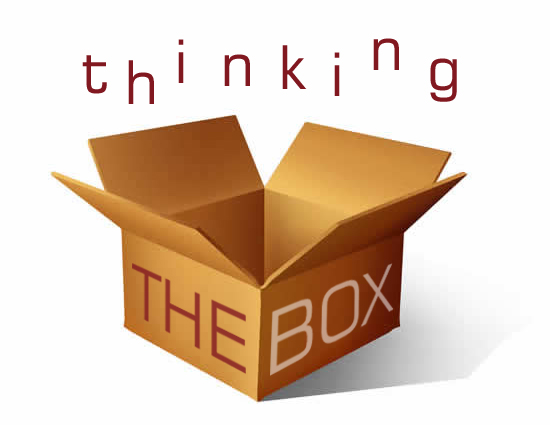 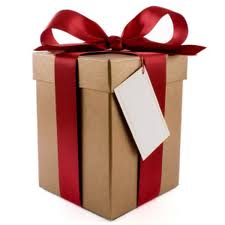 